Solar System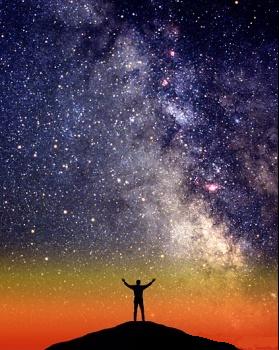 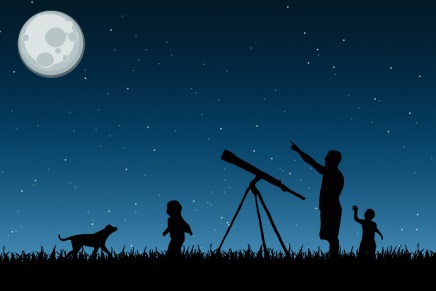 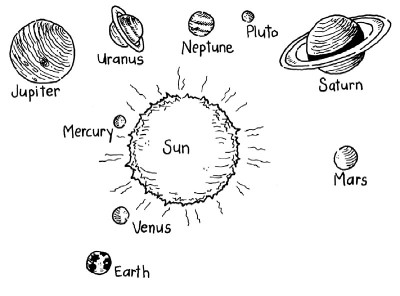 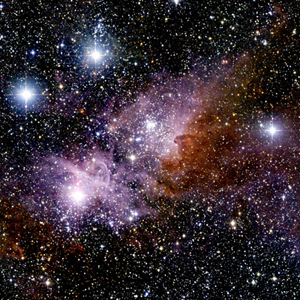 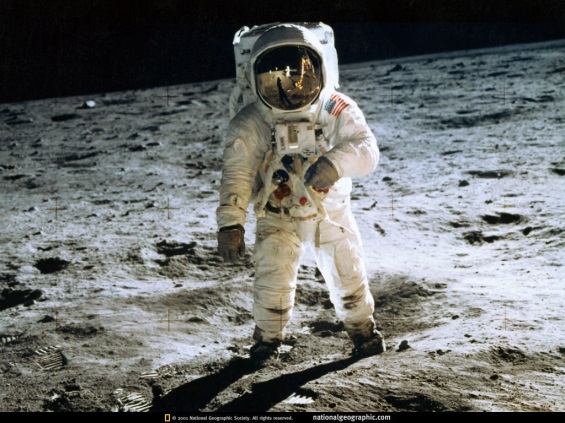 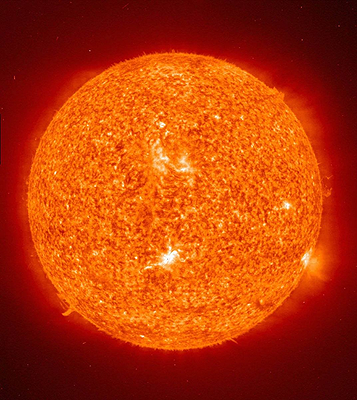 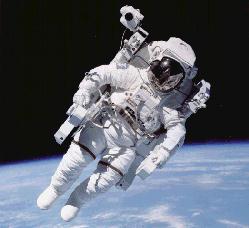 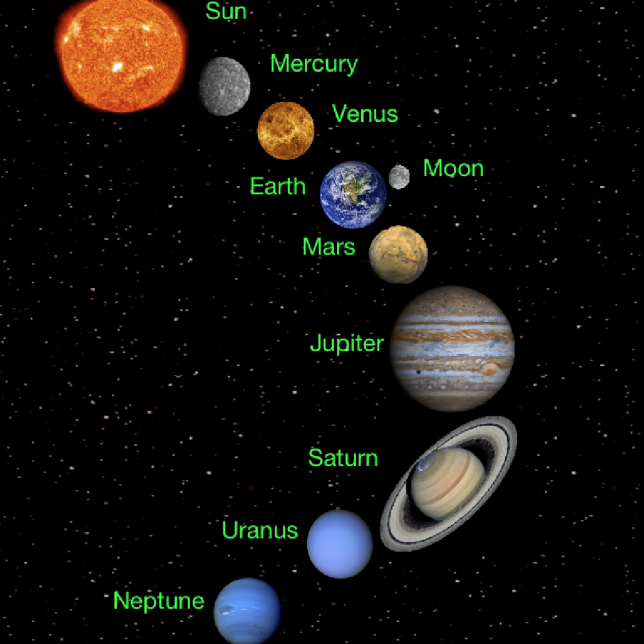 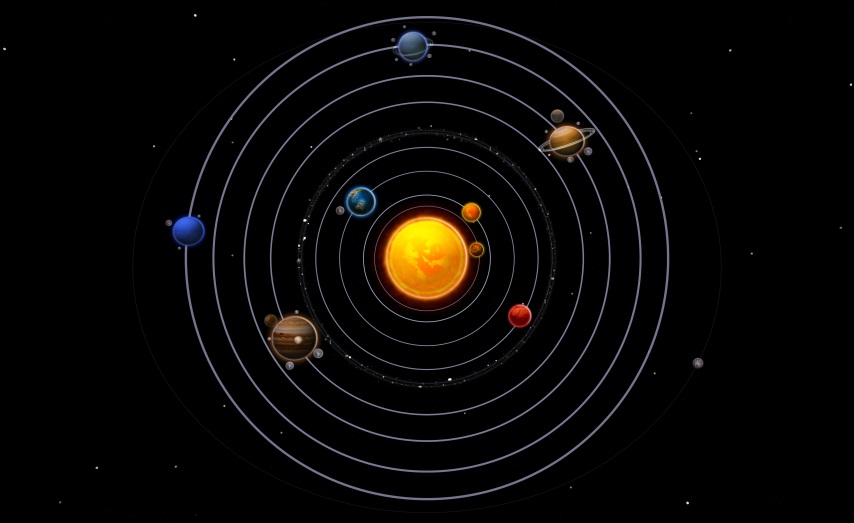 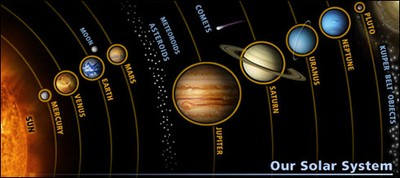 